            Esercizi di precisione di punta                           (il mouse come la punta di un’arma!) Ricopri perfettamente i disegni utilizzando le forme corrispondenti; cronometra il tempo o competi con un compagno con un altro computer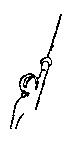 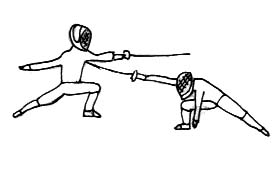 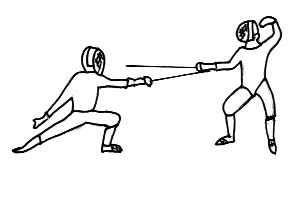 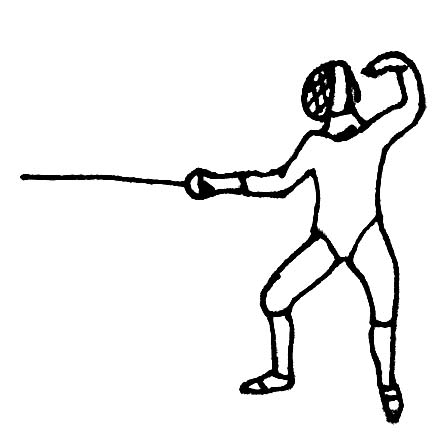 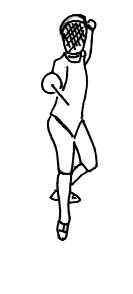 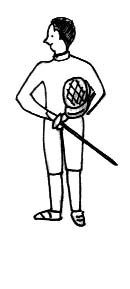 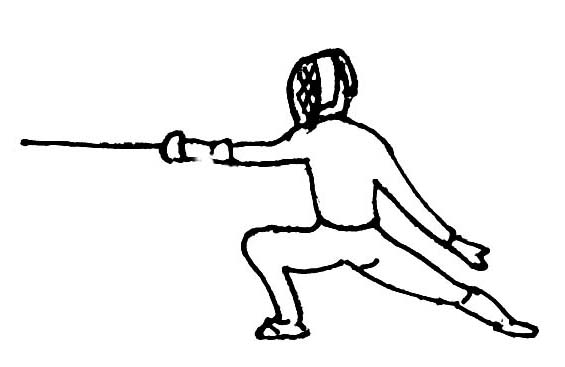 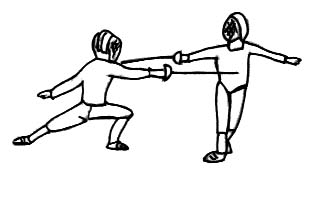                                                                                         Altri esercizi  Sistema le figure dentro le figure senza che si sovrappongano  Componi dei quadrati a giro con figure simili